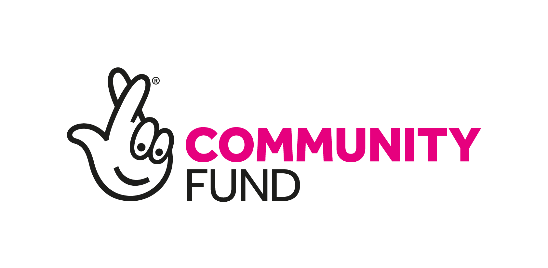 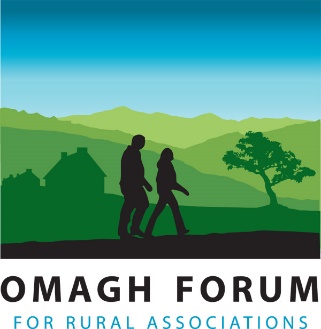 Application Form to be returned to:  maryt.conway@omaghforum.orgOmagh Forum for Rural Associations, Omagh Community House, 2 Drumragh Avenue, Omagh, BT78 1DPPOSITION APPLIED FOR:  Omagh Healthy Living Network Co-Ordinator May 2023 SURNAME  FORENAMES ADDRESS:   							     POSTCODE:  TELEPHONE NOS:  (Daytime)				     (Home)   EMAIL:  Please return the completed application form on or before:12 noon on Thursday 25th May 2023 to maryt.conway@omaghforum.org Monitoring form to be taken in a sealed envelope to interview (if and when called)Interviews taking place Monday 5th June 2023Do you hold any of the following licenses / certificates? Please Tick BoxDo you hold any of the following licenses / certificates? Please Tick BoxDo you hold any of the following licenses / certificates? Please Tick BoxFull Driving LicenseNo. of Penalty Points (If Any?)First Aid Certificate      Expiry Date:  ___________________Do you have access to a means of transport that would ensure you can carry out the duties of the post?                                              Yes                                     NoDo you have access to a means of transport that would ensure you can carry out the duties of the post?                                              Yes                                     NoDo you have access to a means of transport that would ensure you can carry out the duties of the post?                                              Yes                                     NoAre you registered disabled?                                            Yes                                       NoMEDICAL HISTORYMEDICAL HISTORYMEDICAL HISTORYMEDICAL HISTORYGive details of any illness, operation or accident resulting in lengthy absence from work.Give details of any illness, operation or accident resulting in lengthy absence from work.Give details of any illness, operation or accident resulting in lengthy absence from work.Give details of any illness, operation or accident resulting in lengthy absence from work.EDUCATIONEDUCATIONEDUCATIONEDUCATIONDatesSchool/College/UniversitySubjectsGradeAny other relevant Qualifications or Training?Any other relevant Qualifications or Training?Any other relevant Qualifications or Training?Any other relevant Qualifications or Training?Any other relevant Qualifications or Training?DateDurationCourse OrganisersSubjectGradeEMPLOYMENY HISTORYPresent / Most Recent EmployerEMPLOYMENY HISTORYPresent / Most Recent EmployerEMPLOYMENY HISTORYPresent / Most Recent EmployerName & AddressJob TitleName & AddressDate CommencedName & AddressDate Left (If Applicable)Name & AddressAmount of Notice RequiredName & AddressContact for ReferenceName & AddressPresent Salary£                         perReasons for Leaving / Wishing to Leave?Reasons for Leaving / Wishing to Leave?Reasons for Leaving / Wishing to Leave?Brief Description of DutiesBrief Description of DutiesBrief Description of DutiesEMPLOYMENT HISTORY (Please start with your 2nd most recent employer)EMPLOYMENT HISTORY (Please start with your 2nd most recent employer)EMPLOYMENT HISTORY (Please start with your 2nd most recent employer)EMPLOYMENT HISTORY (Please start with your 2nd most recent employer)EMPLOYMENT HISTORY (Please start with your 2nd most recent employer)DatesName & Address of EmployerPosition Held & Brief Description of DutiesReason for LeavingSalaryHOBBIES & INTERESTSWhat interests do you have? (Include any details of voluntary work etc.)ACCOMPANYING STATEMENTPlease provide details of relevant experience to the duties of this post outlined in the job description and any further information you think would be useful to your application. Continue on a further sheet if you feel it necessary.ADDITIONALRelevant involvement in Community and Voluntary Work.Date you would be free to take up the post, if appointed: ___________________________________________________________REFEREES - Please provide the name and address of two referees (at least one of whom must be your present or past employer).  References will only be taken up if you are offered the post and job offer will be subject to satisfactory references being obtained.REFEREES - Please provide the name and address of two referees (at least one of whom must be your present or past employer).  References will only be taken up if you are offered the post and job offer will be subject to satisfactory references being obtained.Name, Address, Tel No & email Name, Address, Tel No & emailI certify that all the information I have given is correct.  I understand that any false information given may result in any job offer being withdrawn.Signed:  	                                                                  Date:  Your digital signature will be used to prove your understanding and acceptance of this declaration